Задания на развитие логического мышления у детей 4-5 летЗадание 1Разложи (соедини стрелочки) фрукты в корзинку, а овощи – на тарелку.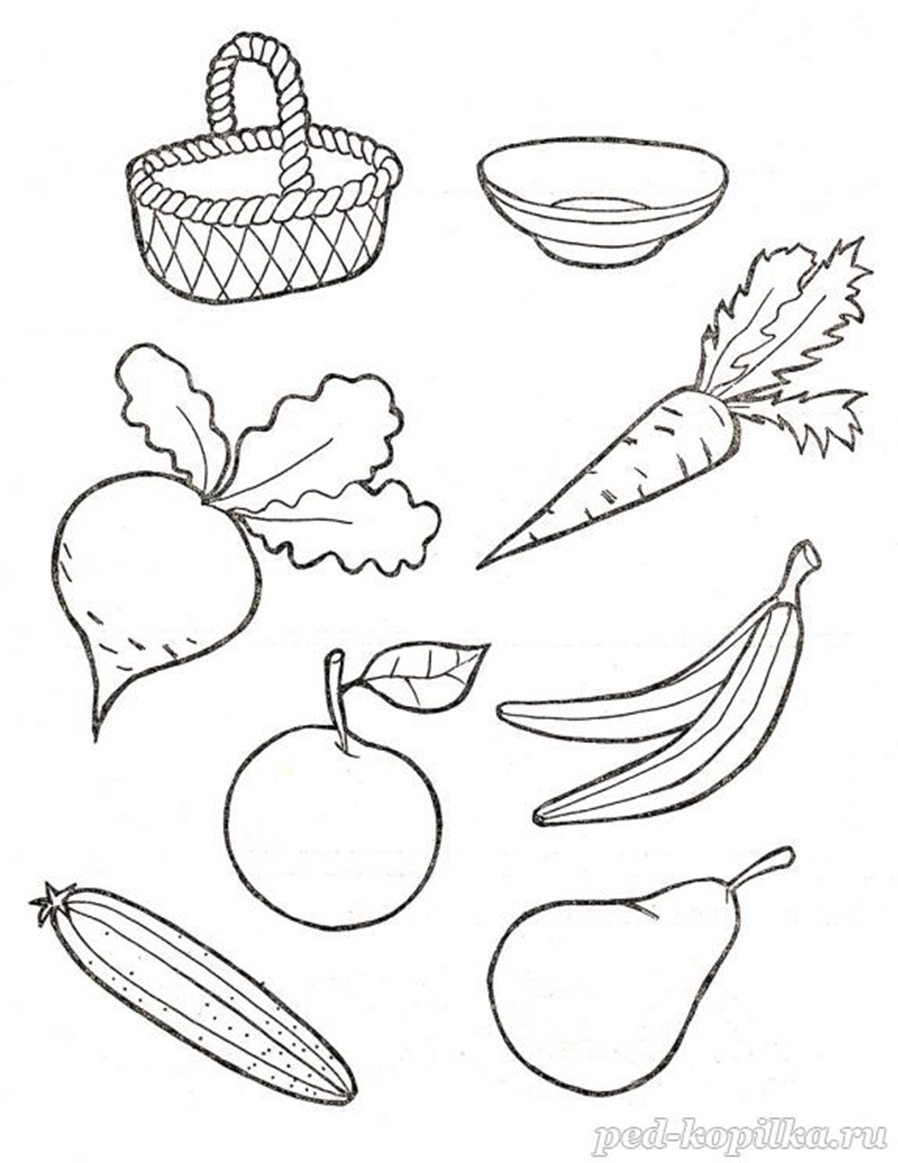 Задание 2Раскрась игрушки красным цветом, одежду – жёлтым цветом, посуду – синим цветом.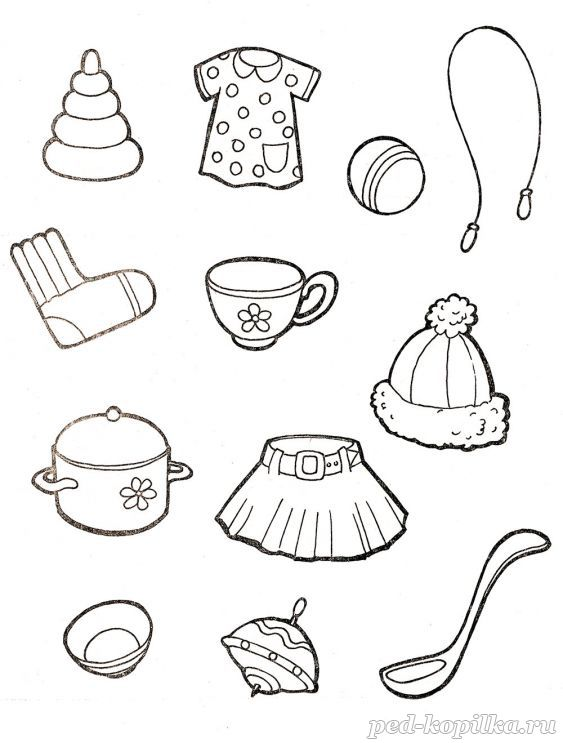 Задание 3Где чей хвост, где чей нос?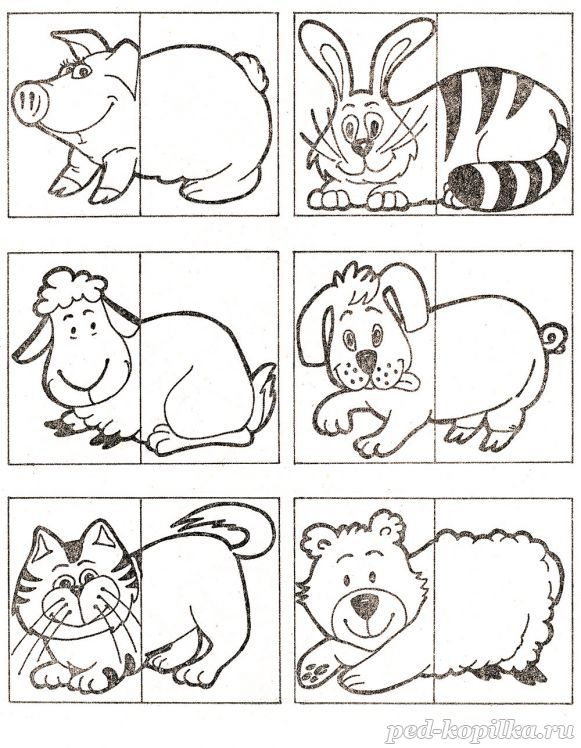 Задание 4Посади (при помощи стрелок) петушка не на брёвнышко и не на скамейку, курочку – не на забор и не на брёвнышко, кошку – не на скамейку и не на забор.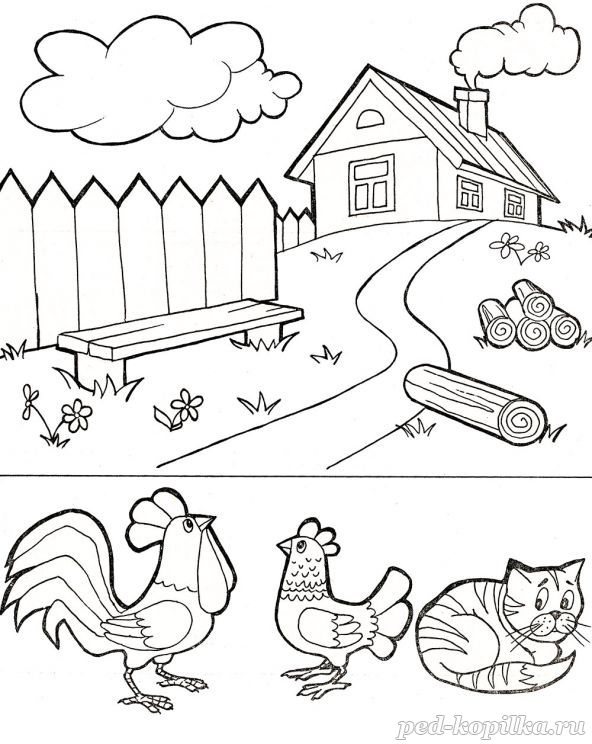 Задание 5Какой фигурки не хватает в каждом ряду?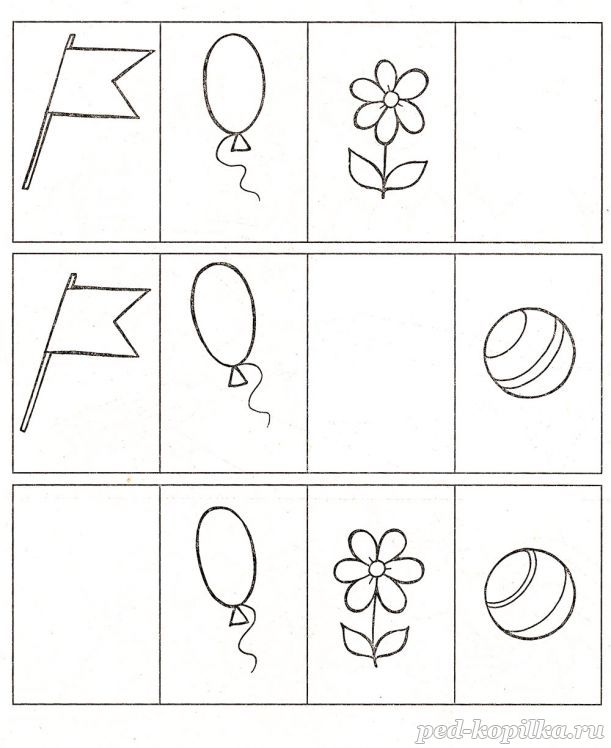 Задание 6Подбери пару каждому предмету.Соедини линиями подходящие предметы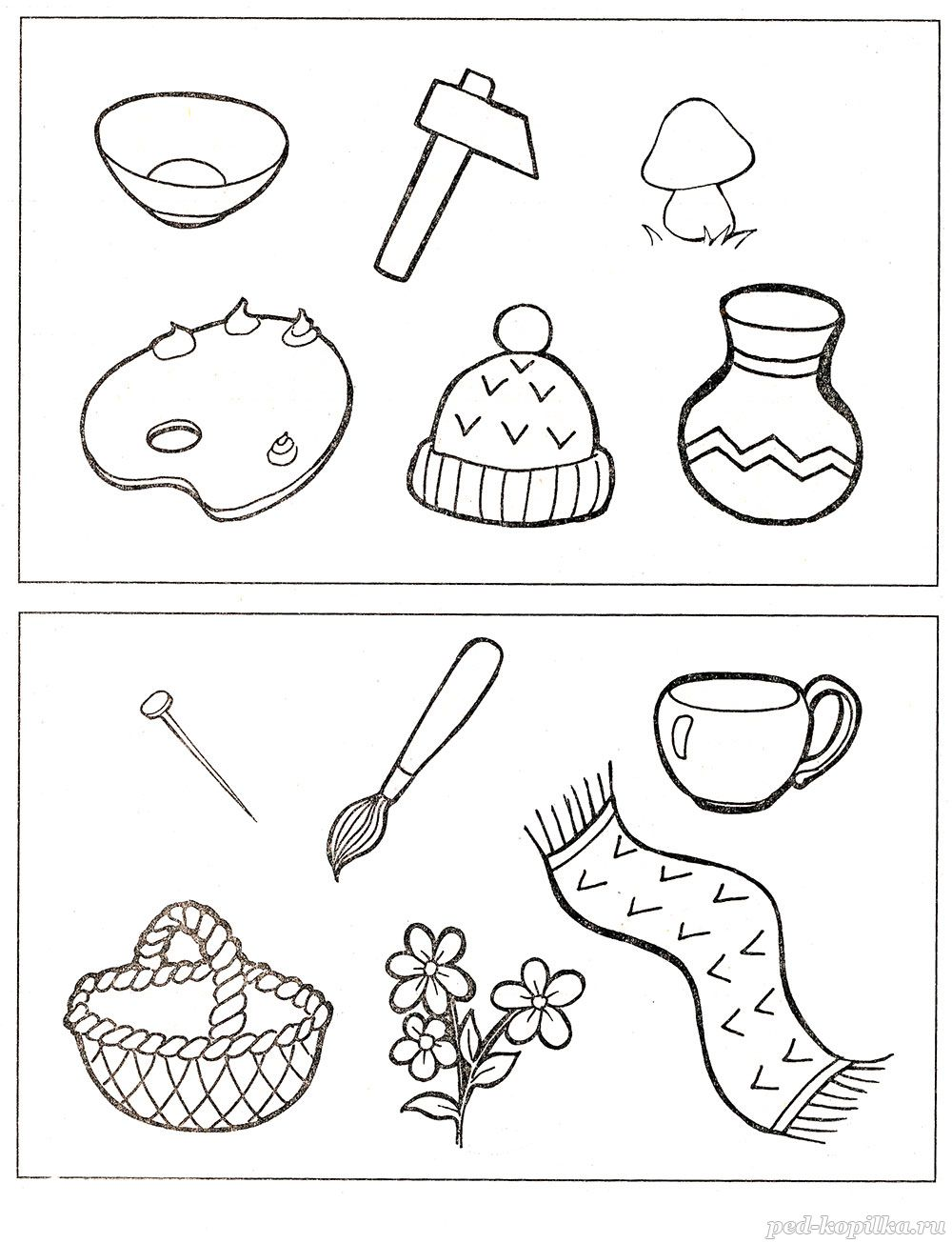 Задание 7В каждой строке вместо точек нарисуй недостающие фигуры, сохранив порядок их чередования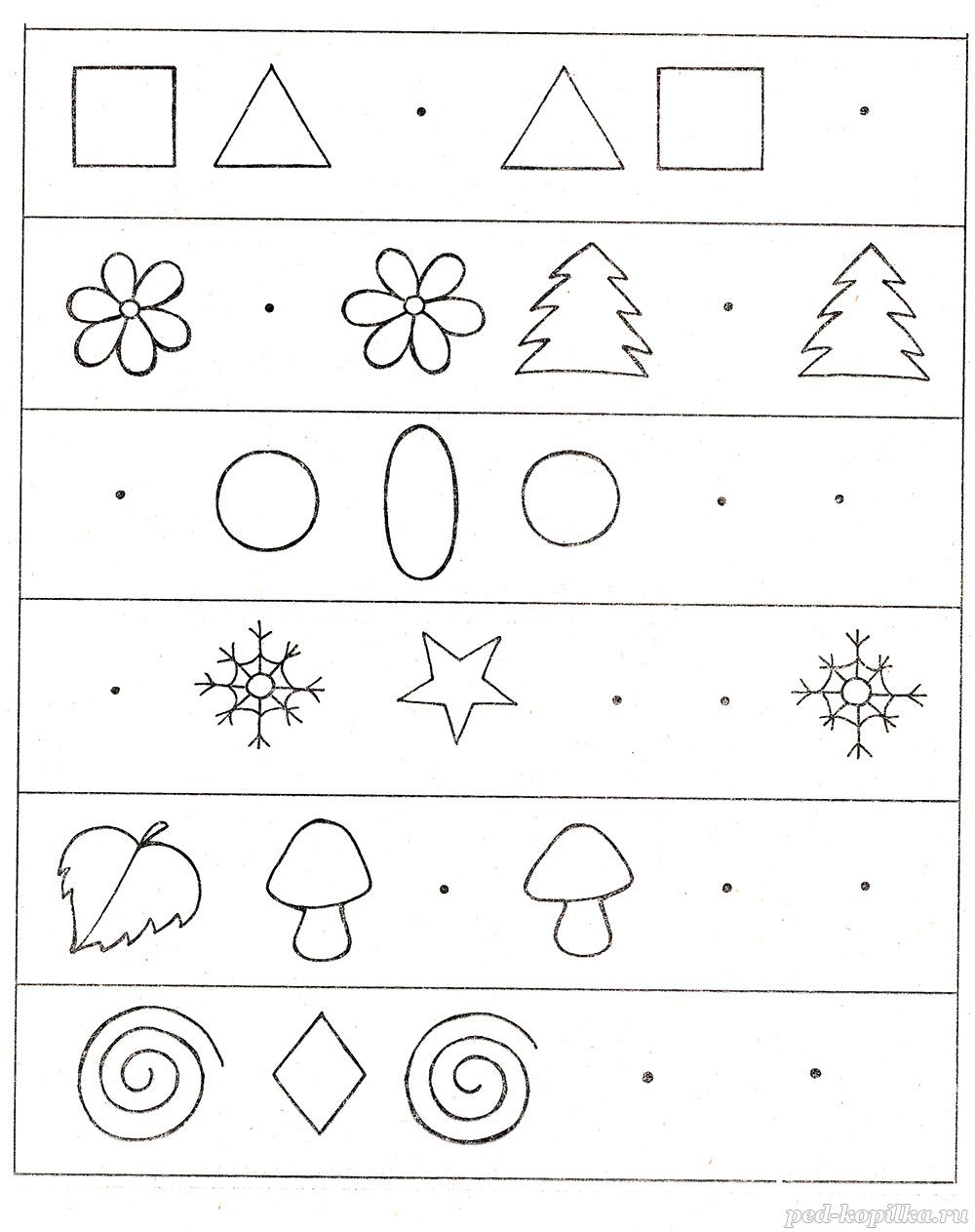 Задание 8Дорисуй предметы в каждом ряду так, чтобы они стали одинаковыми.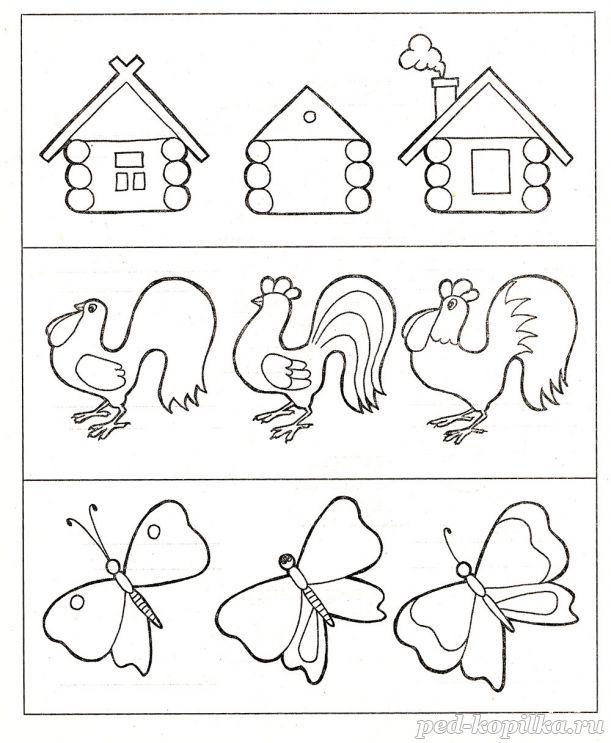 Задание 9Выполни определённые действия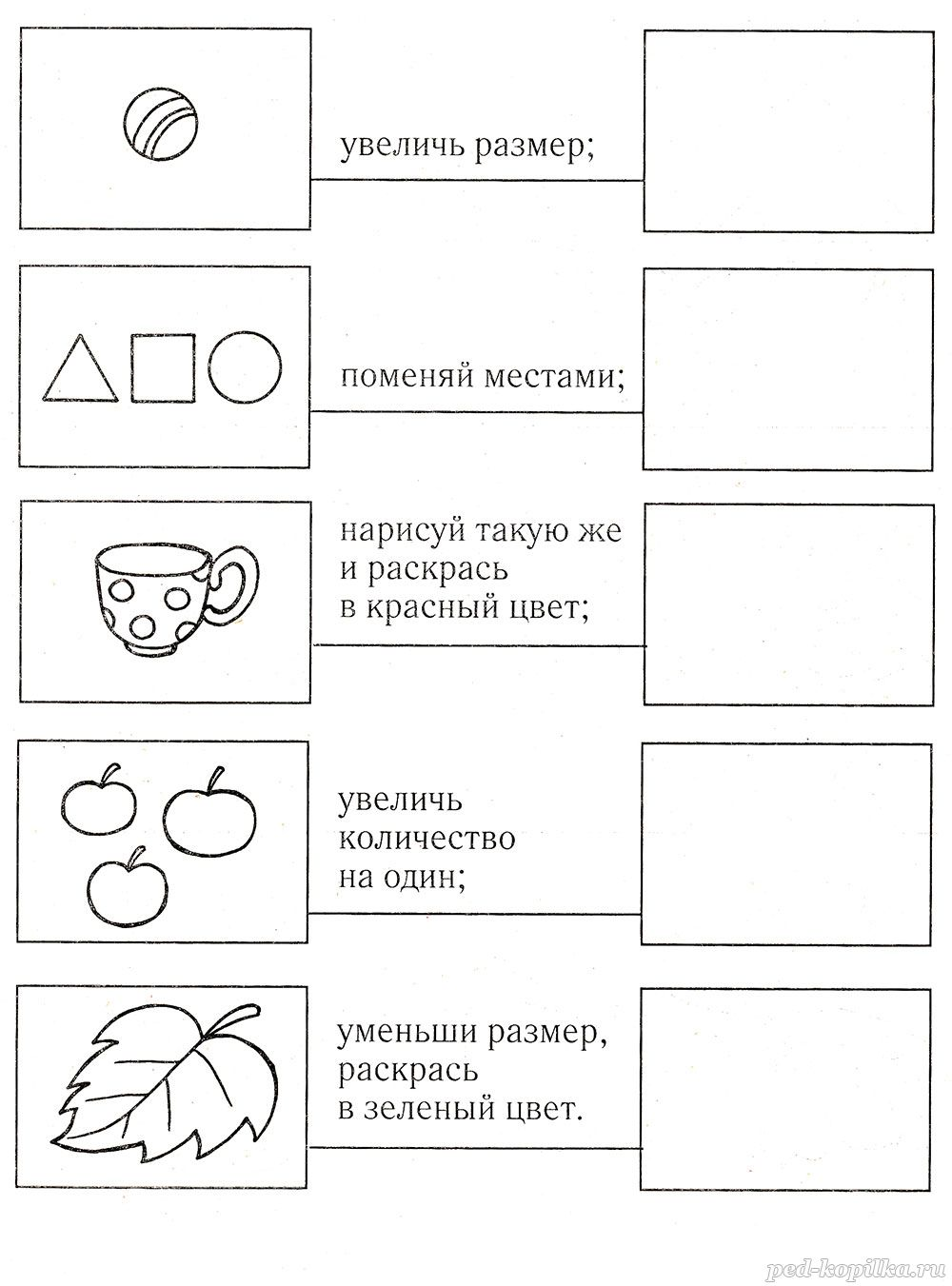 Задание 10Сколько животных в домике слева? Сколько их живёт в домике справа? Сколько животных, и кто спрятался в двух нижних домиках?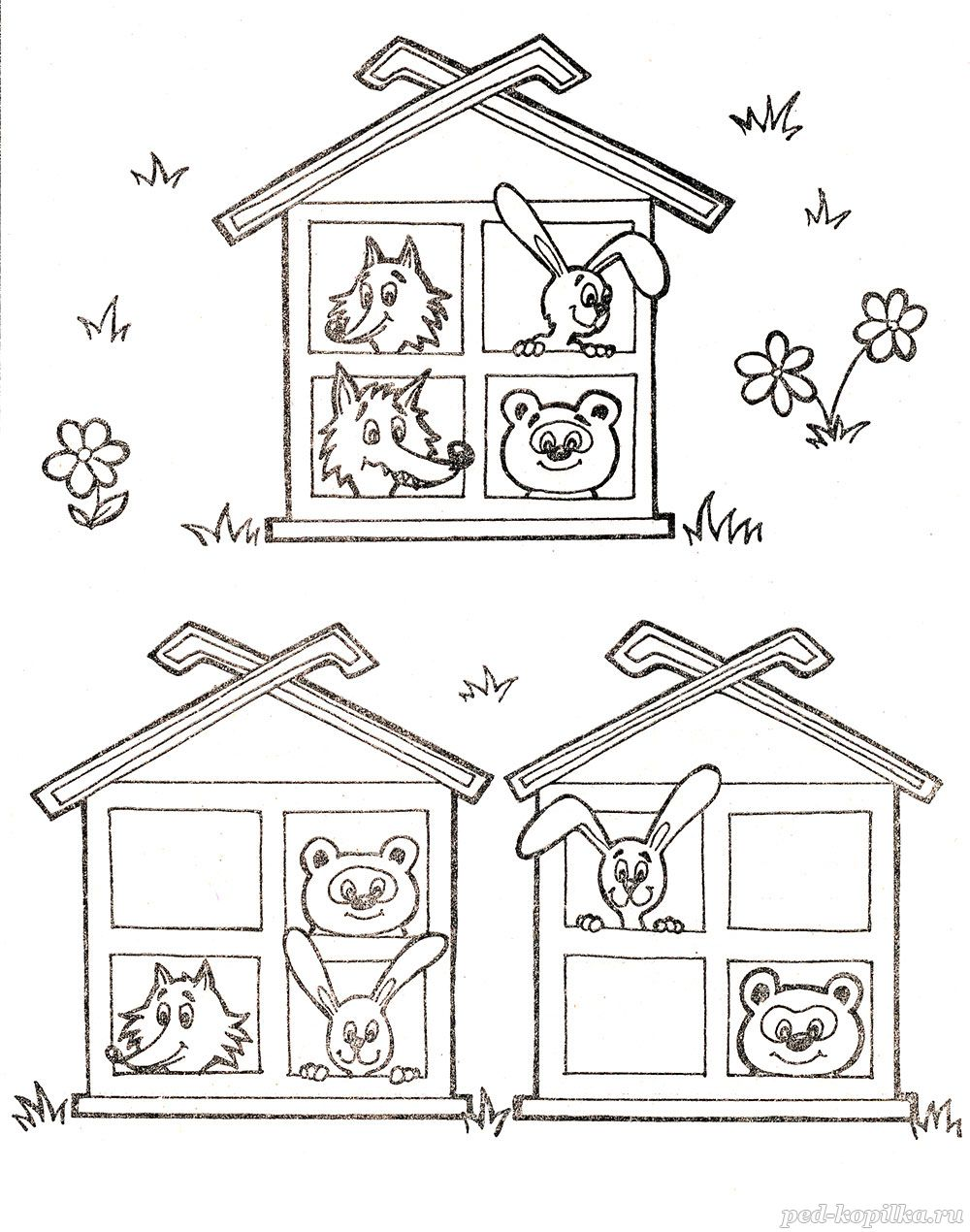 Задание 11Раскрась зелёным цветом картинку, на которой нет мячика; синим цветом – ту, где нет пирамидки; красным – где нет кубика; жёлтым – где есть все предметы.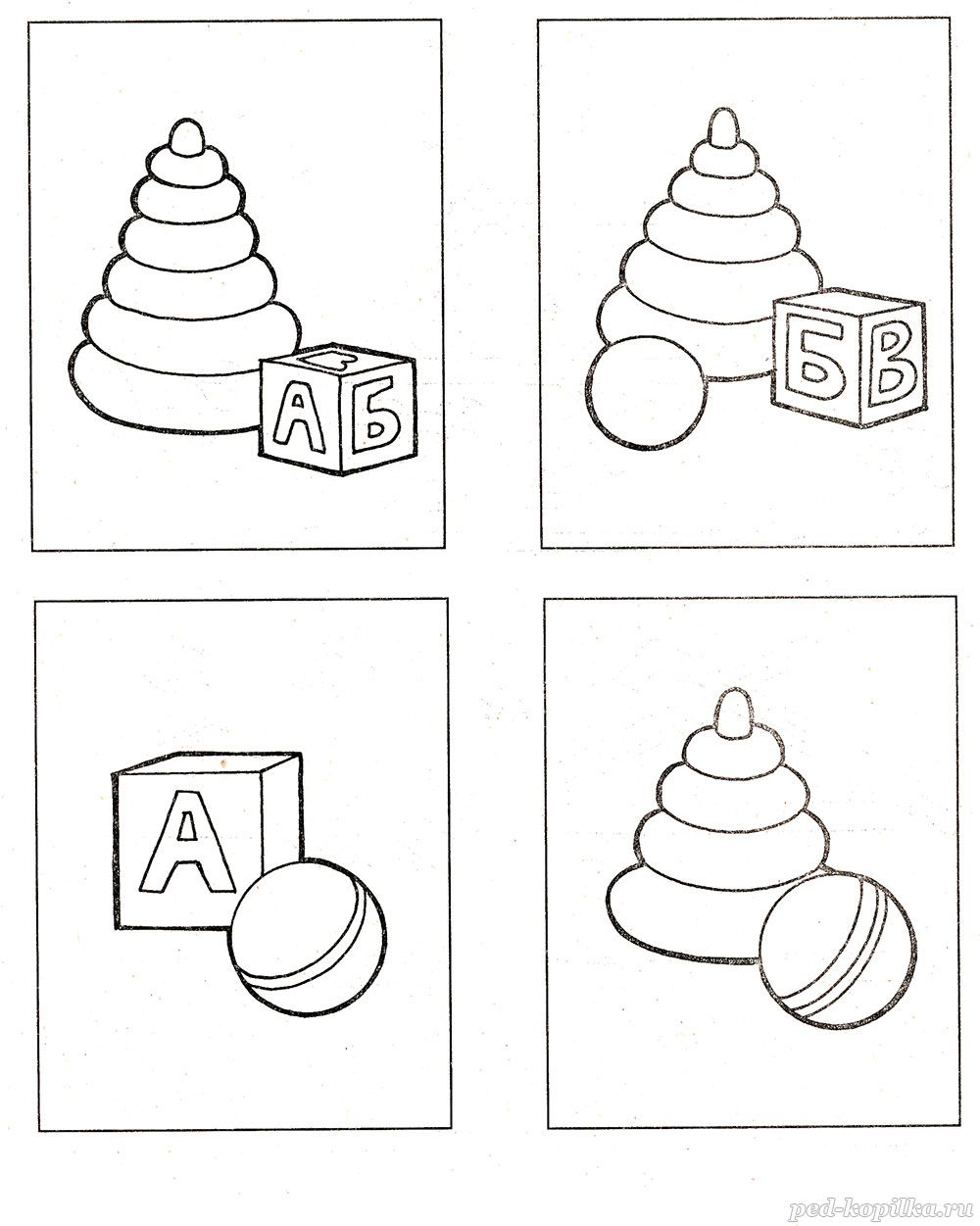 Задание 12Помоги девочкам найти свои игрушки: соедини линиями и раскрась одежду девочек и игрушек в один цвет.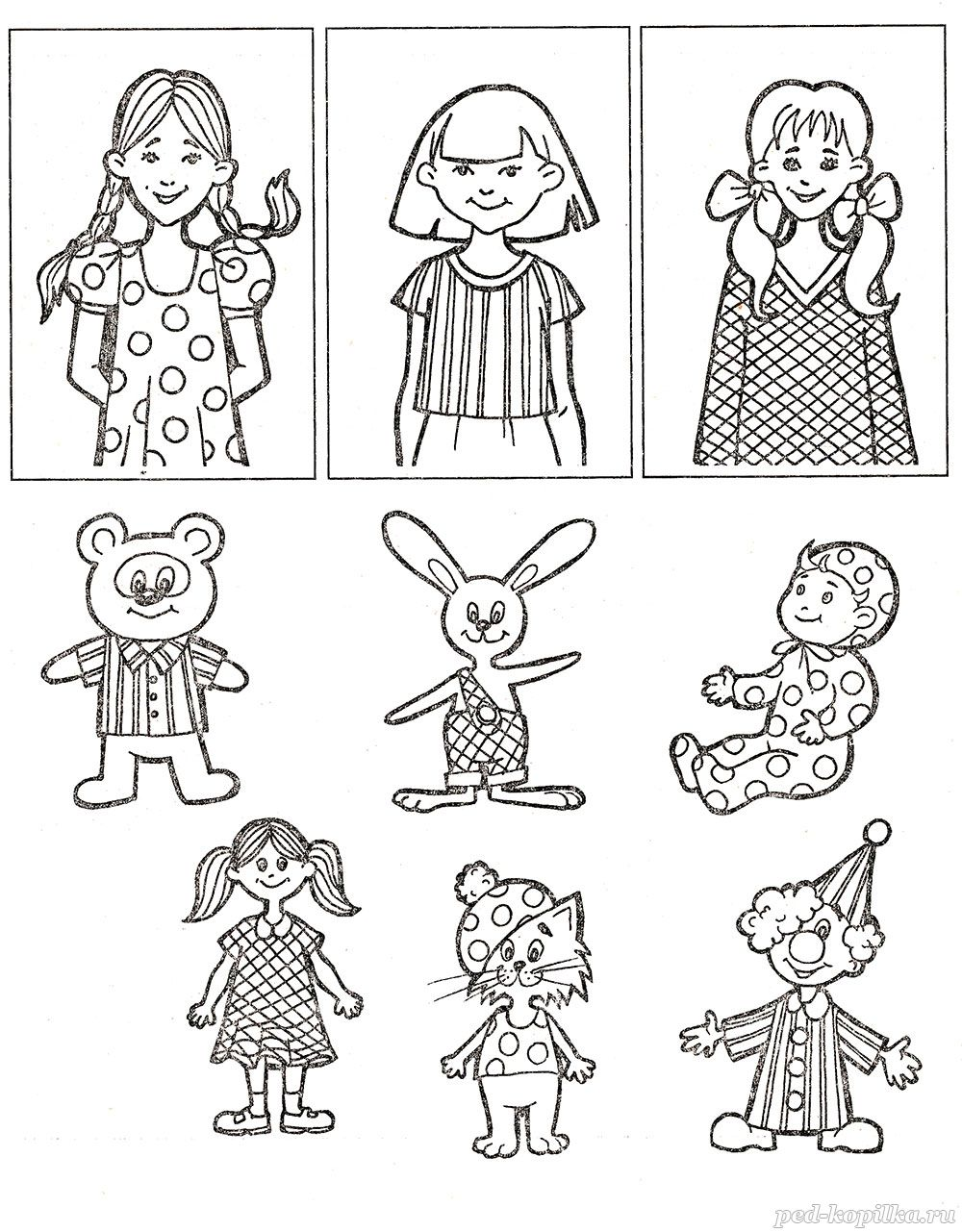 Задание 13В каждой группе есть предмет, который не подходит к остальным по какому-то признаку. Назови эти признаки.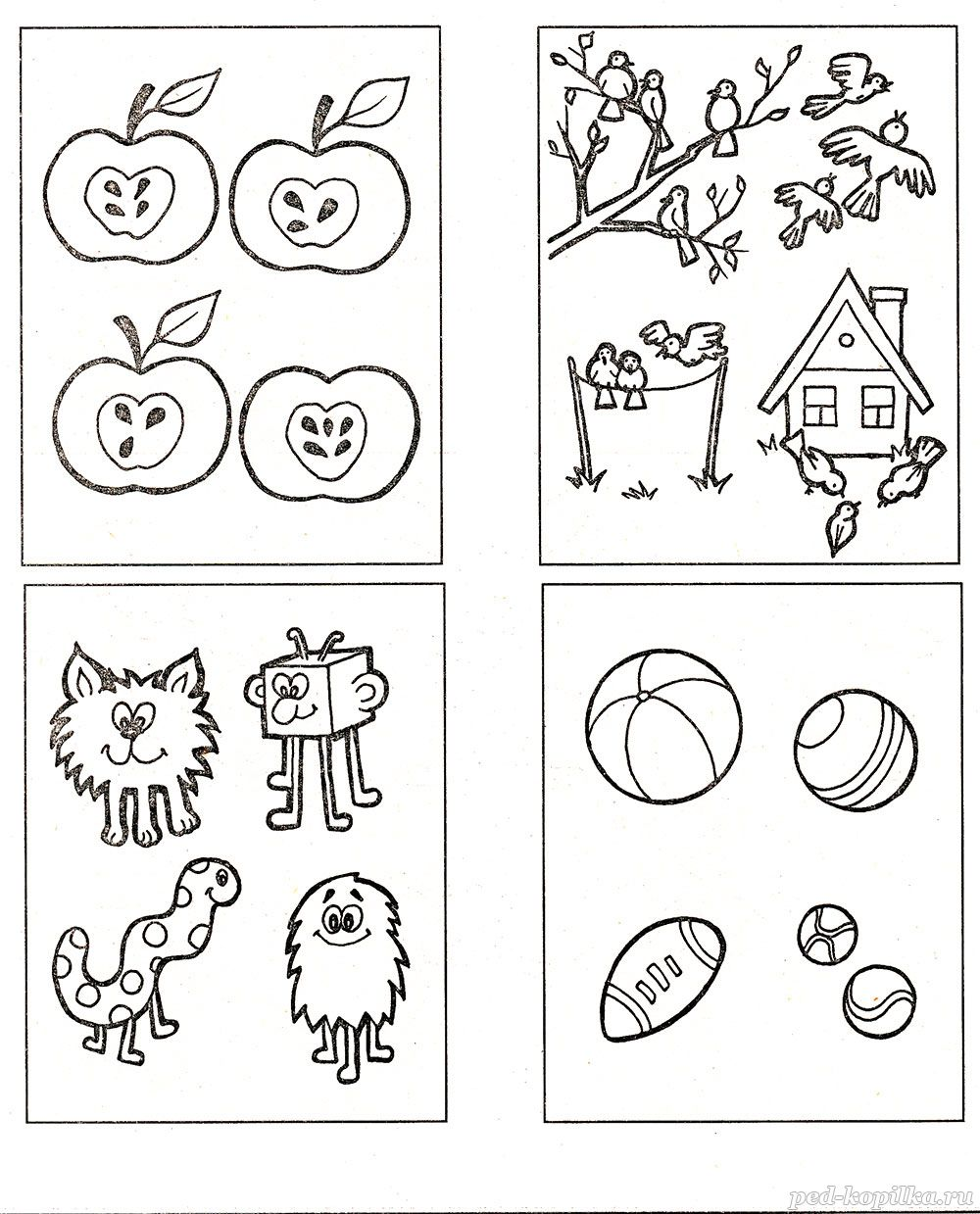 Задание 14Из предметов в нижнем ряду выбери тот, который надо нарисовать в пустом «окошечке»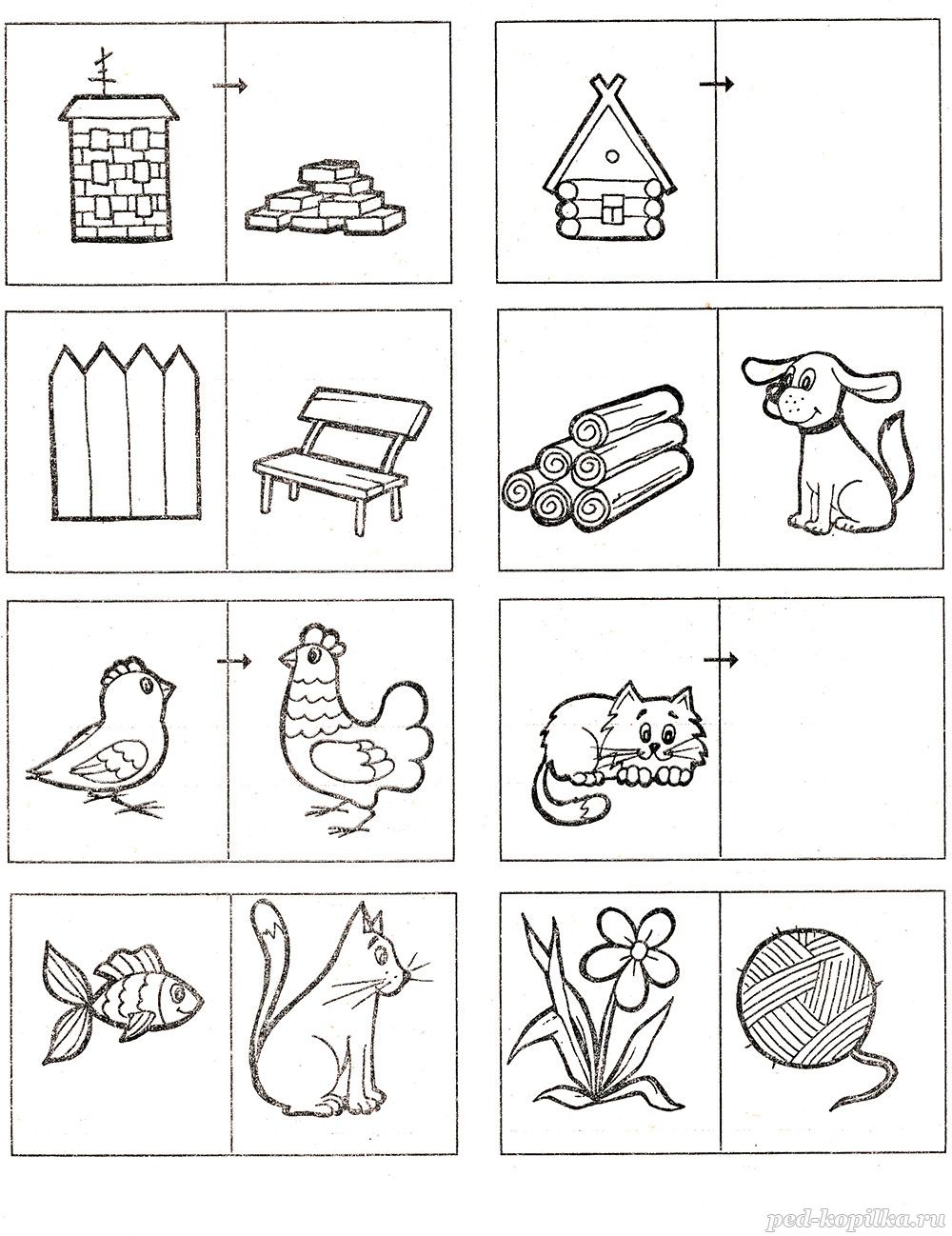 Задание 15На каком из четырёх рисунков герои изображены правильно?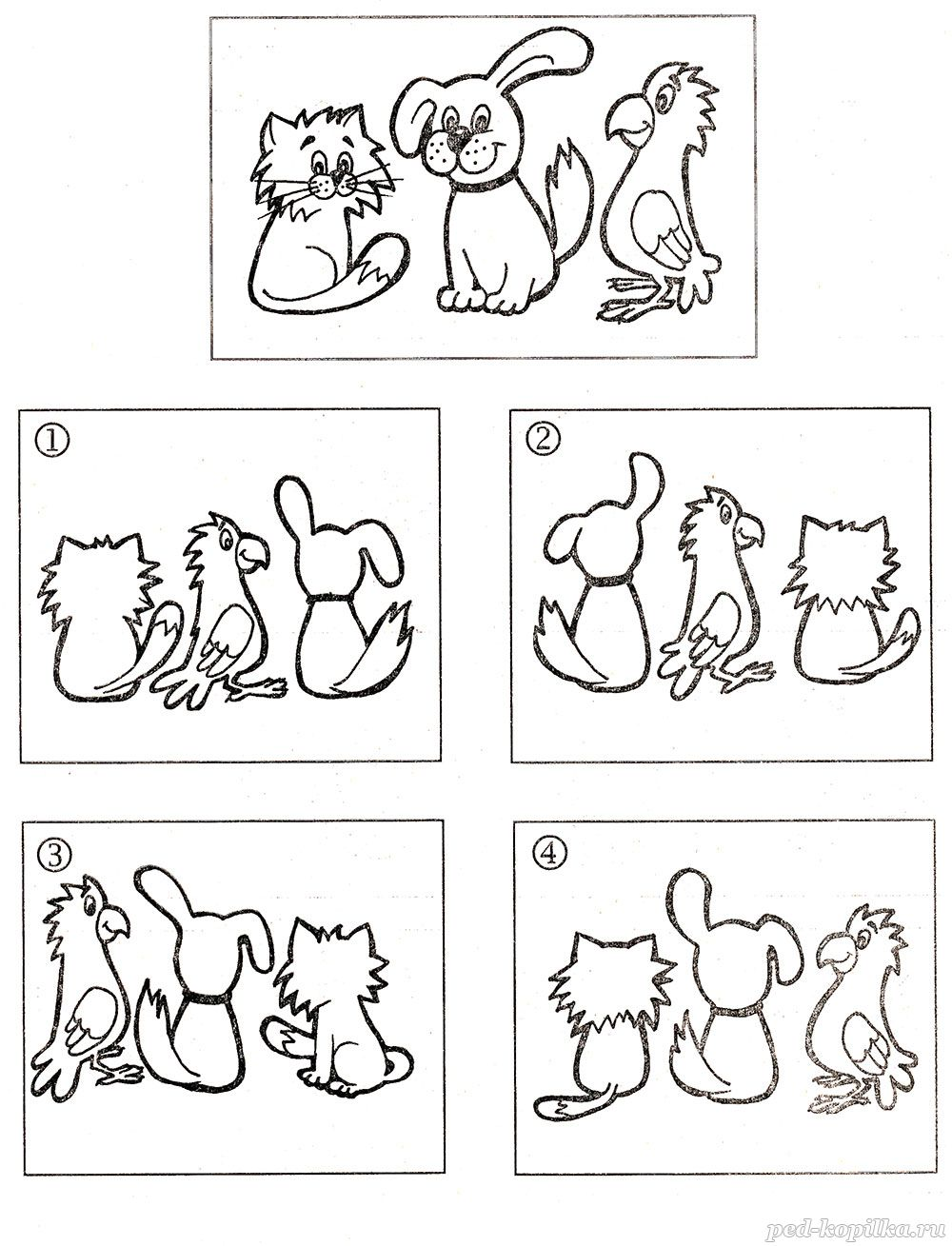 Задание 16У собачки и кошки синий и зелёный коврики. У кошки – не зелёный коврик, а у собачки – не синий. Раскрась коврики правильно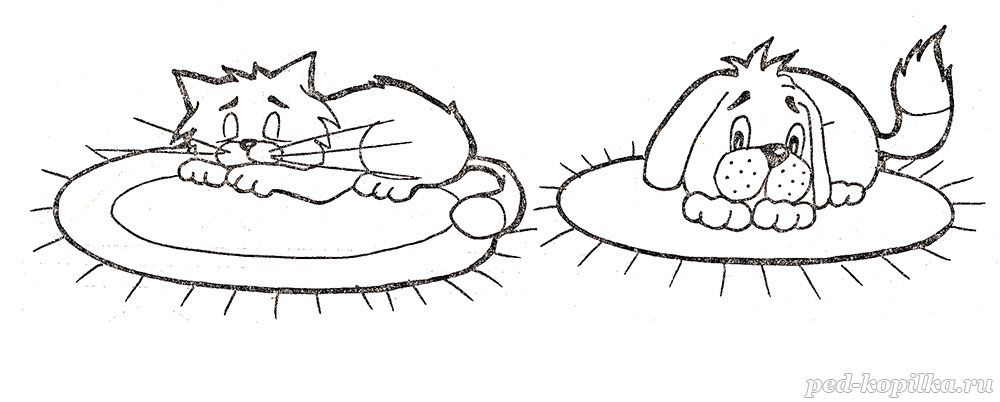 Задание 17На столе голубая и розовая вазы. Тюльпаны – не в розовой вазе, а нарциссы – не в голубой. Раскрась вазы правильно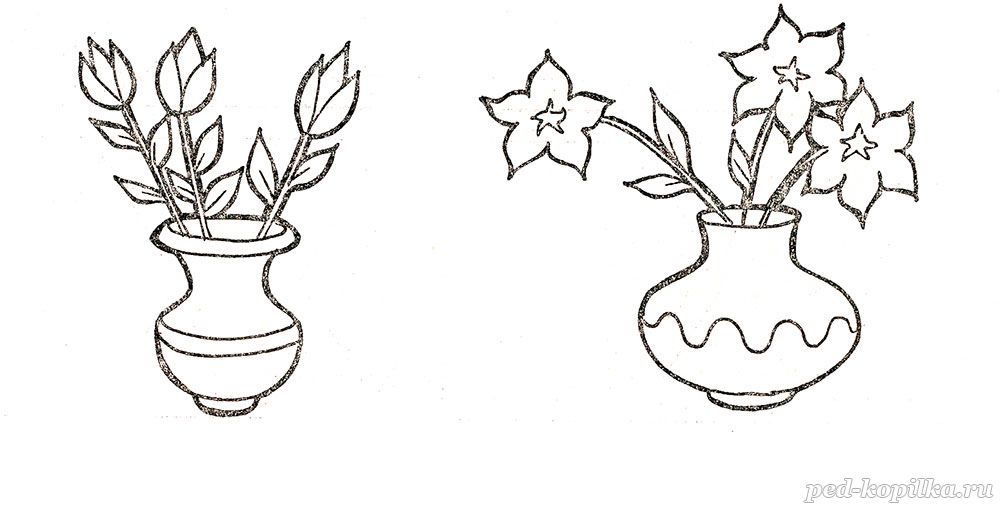 